PENGEMBANGAN MEDIADADU PINTAR UNTUK ANAK USIA DINIDI TK SYAFINA FAMILY KIDS KEC. TANJUNG MORAWASKRIPSIOlehAMANDA CINTA DWI PUTRINPM : 191424005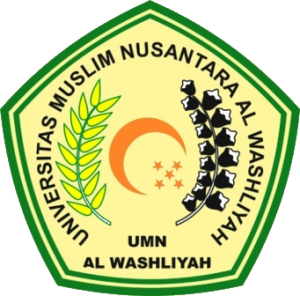 PROGRAM STUDI PENDIDIKAN ANAK USIA DINIFAKULTAS KEGURUAN DAN ILMU PENDIDIKANUNIVERSITAS MUSLIM NUSANTARA AL WASHLIYAHMEDAN2023